 																			reunion_del_12_al_18_de_agosto_de_2024																						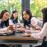 12-18 de agostoGuía de actividades 2024		        		 		julio   									12-18 DE AGOSTO																																																									SALMOS 73, 74	 						Canción 36 y oración						 									 CANCIÓN 36Cuidemos nuestro corazón(Proverbios 4:23)1.Cuidemos nuestro corazón,       es falso y traidor.Con su poder, Dios puede ver       en nuestro interior.A veces, nuestro corazón       nos puede engañar.La mente lo dominará       y recto lo guiará.2.Cuidemos nuestro corazón       orando a Jehová.Las gracias le debemos dar       por su fidelidad.A diario hay que demostrar       amor a la verdady cultivar con devoción       profunda lealtad.3.Cuidemos nuestro corazón       con la Palabra fiel.Los malos pensamientos son       un enemigo cruel.A los leales, Dios les da       su tierna amistad.Adoraremos a Jehová       por la eternidad.(Vea también Sal. 34:1; Filip. 4:8; 1 Ped. 3:4).															Palabras de introducción (1 min.)https://mega.nz/#F!F6ADED7b!gdXtSl_d2I5SPIF94vI-Qg	<- 1MAG3N35																																																						.      TESOROS DE LA BIBLIA             .		 														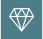            \										1. ¿Les tenemos envidia a quienes no sirven a Dios?(10 mins.)--Todos podríamos llegar a tenerles envidia a quienes no sirven a Dios (Sl 73:3-5; w20.12 19 párr. 14).																				Salmo 73:3-5 	  	La Biblia. Traducción del Nuevo Mundo (edición de estudio)  3   Porque llegué a tenerles envidia a los arrogantes*          al ver la paz de los malvados.+ 4  Porque mueren sin pasar dolor;         su cuerpo está saludable;*+ 5   no viven agobiados como otros humanos+         ni sufren como otros hombres.+Todos podríamos llegar a tenerles envidia a quienes no sirven a DiosJehová salva a los que están hundidos en el desánimoLa Atalaya (estudio) 2020 | diciembreDos parejas pasan un buen rato entre risas mientras almuerzan en un restaurante caro. Un hermano, que está limpiando las ventanas, los mira y envidia la buena vida que parecen llevar.Al escritor del Salmo 73 le entraron dudas al ver el aparente éxito que tienen quienes no ponen a Jehová en primer lugar. A nosotros nos podría pasar lo mismo. (Vea los párrafos 14 a 16).14. ¿Por qué se desanimó tanto un levita?14 El escritor del Salmo 73 era un levita. Los levitas tenían el gran honor de servir en el lugar donde se adoraba a Jehová. Aun así, en un determinado momento, se desanimó porque empezó a envidiar a los malvados y arrogantes. No es que quisiera hacer las cosas malas que ellos hacían, pero le atraía la buena vida que parecían llevar (Sal. 73:2-9, 11-14). Parecían tenerlo todo: riquezas, placeres y cero preocupaciones. Esto desanimó tanto al salmista que dijo: “Está claro que no ha valido la pena que mantuviera puro mi corazón ni que lavara mis manos en la inocencia”. Sin duda, corría un grave peligro espiritual. 																									--Adorar a Jehová con nuestros hermanos en vez de aislarnos nos ayuda a recuperar el punto de vista correcto (Sl 73:17; Pr 18:1; w20.12 19, 20 párrs. 15, 16).													Salmo 73:17 	  	La Biblia. Traducción del Nuevo Mundo (edición de estudio)  17   hasta que entré en el magnífico santuario de Dios            y me di cuenta del futuro que les esperaba.Proverbios 18:1 	  	  18   El que se aísla persigue sus deseos egoístas;               rechaza* toda sabiduría práctica.Adorar a Jehová con nuestros hermanos en vez de aislarnos nos ayuda a recuperar el punto de vista correctoJehová salva a los que están hundidos en el desánimoLa Atalaya (estudio) 2020 | diciembre15. Según Salmo 73:16-19, 22-25, ¿qué hizo el levita para vencer el desánimo?15 (Lea Salmo 73:16-19, 22-25). El levita entró “en el magnífico santuario de Dios”, donde seguramente había otros israelitas adorando a Jehová. Allí, pudo poner en orden sus ideas con calma y con ayuda de la oración. El resultado fue que abrió los ojos y comprendió que estaba siendo un insensato y que, si seguía por ese camino, terminaría alejándose de Jehová. También llegó a la conclusión de que los malvados están “en suelo resbaladizo” y de que les espera un “terrible final”. ¿Cuál fue el antídoto para la envidia y el desánimo que sentía el levita? Ver las cosas desde el punto de vista de Jehová. Cuando lo hizo, recuperó la paz interior y la felicidad. Dirigiéndose a Jehová, dijo: “En la tierra, aparte de ti, no deseo nada”.16. ¿Qué aprendemos del levita que escribió el Salmo 73?16 ¿Qué aprendemos? No debemos envidiar la buena vida que parecen llevar los malvados. Su felicidad es superficial y no durará, pues ellos no vivirán para siempre (Ecl. 8:12, 13). Envidiarlos sería abrirle la puerta al desánimo y nos pondría en peligro en sentido espiritual. Entonces, si alguna vez nos sentimos como el levita, hagamos lo que él hizo: escuchemos los consejos de nuestro amoroso Dios y pasemos tiempo con quienes le sirven. Si Jehová es nuestra mayor alegría, seremos felices de verdad y seguiremos en el camino que lleva a “la vida que realmente es vida” (1 Tim. 6:19). 																																										--Quienes no sirven a Dios están “en suelo resbaladizo”, pero Jehová lleva “a la gloria” a quienes le sirven (Sl 73:18, 19, 24; w14 15/4 4 párr. 5; w13 15/2 25, 26 párrs. 3-5).											Salmo 73:18, 19, 24 	  	La Biblia. Traducción del Nuevo Mundo (edición de estudio)  18   Sin duda, tú los pones en suelo resbaladizo.+            Los haces caer en la ruina.+19 ¡En un instante son exterminados!+          ¡Qué repentino es su final, el terrible final que les llega!    24 Me guías con tus consejos,+              y después me llevarás a la gloria.+Quienes no sirven a Dios están “en suelo resbaladizo”, pero Jehová lleva “a la gloria” a quienes le sirvenImitemos la fe de MoisésLa Atalaya 2014 | 15 de abril5. ¿Cómo podemos evitar la trampa de “disfrutar temporalmente del pecado”?5 ¿Cómo podemos evitar la trampa de “disfrutar temporalmente del pecado”? Recordemos que ese placer es momentáneo. Con los ojos de la fe, veamos que “el mundo va pasando, y también su deseo” (1 Juan 2:15-17). Meditemos en el futuro de los pecadores que no se arrepienten; están “en suelo resbaloso” y les espera un terrible final (Sal. 73:18, 19). Cuando nos veamos tentados a pecar, preguntémonos: “¿Qué futuro quiero?”.Que nada nos impida recibir la gloria de DiosLa Atalaya 2013 | 15 de febrero3-5. ¿Cómo nos da gloria Jehová?3 El compositor del Salmo 73 estaba seguro de que Jehová lo tomaría de la mano para guiarlo y le daría auténtica gloria (lea Salmo 73:23, 24). ¿Cómo da gloria Jehová a sus siervos humildes? Él nos honra de muchas formas. Por ejemplo, nos bendice al permitirnos conocer cuál es su voluntad (1 Cor. 2:7). Si escuchamos su palabra y le obedecemos, nos honra con su amistad (Sant. 4:8).4 Además, Dios ha puesto al cuidado de sus siervos un valioso tesoro: el ministerio cristiano (2 Cor. 4:1, 7). Cuando predicamos para alabar a nuestro Padre celestial y ayudar a otros, él nos da gloria. “A los que me honran honraré”, prometió Jehová (1 Sam. 2:30). En otras palabras, tenemos el honor de disfrutar de una buena reputación ante él y ante la congregación (Prov. 11:16; 22:1).5 Y si esperamos en Jehová y andamos en su camino, él nos dará un maravilloso futuro, pues la Biblia promete: “[Dios] te ensalzará para tomar posesión de la tierra. Cuando los inicuos sean cortados, tú lo verás” (Sal. 37:34). Así que tenemos la firme esperanza de ser honrados con vida eterna (Sal. 37:29). 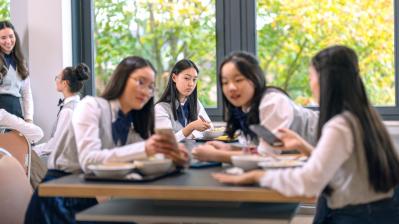 2. Busquemos perlas escondidas(10 mins.)--Sl 74:13, 14. En este caso, ¿a qué debe referirse la expresión “Leviatán”? (it-2 213).Respuesta:																Salmo 74:13, 14 	  	La Biblia. Traducción del Nuevo Mundo (edición de estudio)  13   Con tu fuerza agitaste el mar;+            en las aguas, tú aplastaste la cabeza de los monstruos marinos.14   Destrozaste las cabezas de Leviatán;*            se lo diste como alimento al pueblo, a los habitantes del desierto.En este caso, ¿a qué debe referirse la expresión “Leviatán”?LeviatánPerspicacia para comprender las Escrituras, volumen 2En el Salmo 74 se describe cómo salvó Dios a su pueblo, y los versículos 13 y 14 hacen referencia simbólicamente a la liberación de Israel de Egipto. En esta ocasión, el término “monstruos marinos [heb. than·ni·ním, plural de tan·nín]” se usa como una expresión paralela de “Leviatán”, y el quebrantar las cabezas de Leviatán bien puede aludir a la derrota aplastante infligida al Faraón y a su ejército al tiempo del éxodo. Los targumes arameos dicen “los fuertes del Faraón” en lugar de “las cabezas de Leviatán”. (Compárese con Eze 29:3-5, donde se asemeja al Faraón a un “gran monstruo marino” que está en medio de los canales del Nilo; también con Eze 32:2.) Al parecer, en Isaías 27:1 Leviatán (Septuaginta, “el dragón”) es el símbolo de un imperio: una organización de alcance internacional dominada por un personaje al que se denomina “serpiente” y “dragón”. (Rev 12:9.) Esta profecía trata del restablecimiento de Israel, y por consiguiente, el que Jehová ‘dirija su atención’ a Leviatán tiene que afectar a Babilonia. Sin embargo, los versículos 12 y 13 no solo mencionan a Babilonia, sino también a Asiria y a Egipto. De modo que el término Leviatán debe referirse en este contexto a una organización o imperio internacional que se opone a Jehová y a sus adoradores. 																				--¿Qué perlas espirituales ha encontrado en la lectura bíblica de esta semana? SALMOS 73, 74Respuesta:																		 *  Salmo 73:1, 2   73  Dios es realmente bueno con Israel, con los de corazón puro.+                                      2   En mi caso, mis pies casi se habían desviado,                                                 estuvieron a punto de resbalar.+La prosperidad puede poner a prueba su feLa Atalaya 1993 | 15 de julio			(w93 15/7 28)La peligrosa actitud de Asaf“Dios es realmente bueno con Israel, con los de corazón puro. En mi caso, mis pies casi se habían desviado, estuvieron a punto de resbalar. ” (Salmo 73:1, 2.) Con estas palabras, Asaf reconocía que Jehová era bueno con la nación de Israel. Lo era, en concreto, con los “limpios de corazón”, pues deseaban servir a Dios con devoción exclusiva y contribuir a santificar su sagrado nombre. Si tenemos esta actitud, bendeciremos a Jehová al hablar bien de él aun si pasamos por una gran tentación a causa de la prosperidad de los malvados o debido a cualquier otra situación. (Salmo 145:1, 2.) 		  						 			                 	  						 			                 	                 	  						 			                 							     *  Salmo 73:9   9  Hablan como si estuvieran tan arriba como el cielo                                        y con su lengua andan presumiendo por la tierra.Puntos sobresalientes de los libros tercero y cuarto de los SalmosLa Atalaya 2006 | 15 de julio			(w06 15/7 11) Salmo 73:9. ¿En qué sentido “Hablan como si estuvieran tan arriba como el cielo y con su lengua andan presumiendo por la tierra”? Puesto que no respetan a nadie, sea de los cielos o de la Tierra, no dudan en blasfemar contra Dios con su boca y en calumniar al prójimo con su lengua. *  Salmo 74:9   9  No hay señales para que las veamos;                                      ya no hay ningún profeta,                                             y ninguno de nosotros sabe cuánto durará esto.Un tiempo de prueba (1914 - 1918)		(jv 62)Los testigos de Jehová, proclamadores del Reino de DiosHallé el texto de Salmo 74:9: ‘No hay señales para que las veamos; ya no hay ningún profeta, y ninguno de nosotros sabe cuánto durará esto.’ Ah, eso era diferente. En aquel discurso traté de mostrar a los hermanos que algunos quizás habíamos sido un poco apresurados al creer que nos iríamos al cielo inmediatamente, y que lo que teníamos que hacer era seguir ocupados en el servicio del Señor hasta que él determinara cuándo cualquiera de sus siervos aprobados sería llevado a su hogar celestial.” 																															3. Lectura de la Biblia(4 mins.) Sl 74:1-23 (th lección 10).													Salmo 74:1-23 	  	La Biblia. Traducción del Nuevo Mundo (edición de estudio)74 Oh, Dios, ¿por qué nos has rechazado para siempre?+       ¿Por qué arde* tu furia contra el rebaño de tus pastos?+ 2 Acuérdate del pueblo* que adquiriste hace mucho tiempo,+       la tribu que rescataste* para que fuera tu herencia.+              Acuérdate del monte Sion, donde has residido.+ 3 Dirige tus pasos a las ruinas permanentes.+       El enemigo lo ha destruido todo en el lugar santo.+ 4 Tus opositores rugieron dentro de tu lugar de reunión.*+       Han colocado allí como señales sus propios estandartes. 5 Eran como hombres que alzan sus hachas contra un espeso bosque. 6 Destrozaron con hachas y barras de hierro todas sus figuras talladas.+ 7 Le prendieron fuego a tu santuario.+       Profanaron el tabernáculo que llevaba tu nombre derribándolo al suelo. 8 Ellos y sus descendientes han dicho en su corazón:       “Hay que quemar todos los lugares de reunión de Dios* que hay en la tierra”. 9 No hay señales para que las veamos;       ya no hay ningún profeta,              y ninguno de nosotros sabe cuánto durará esto.10 Oh, Dios, ¿hasta cuándo seguirá el adversario con sus insultos?+       ¿Estará siempre el enemigo tratando tu nombre con falta de respeto?+11 ¿Por qué retienes tu mano, tu mano derecha?+       Retírala de tu pecho* y acaba con ellos.12 Pero Dios es mi Rey desde hace mucho tiempo,       el que realiza actos de salvación en la tierra.+13 Con tu fuerza agitaste el mar;+       en las aguas, tú aplastaste la cabeza de los monstruos marinos.14 Destrozaste las cabezas de Leviatán;*       se lo diste como alimento al pueblo, a los habitantes del desierto.15 Abriste manantiales y torrentes;+       secaste ríos que siempre fluían.+16 Tuyo es el día, también la noche.       Tú hiciste la luz* y el sol.+17 Fijaste todos los límites de la tierra.+       Tú hiciste el verano y el invierno.+18 Acuérdate de los insultos del enemigo, oh, Jehová,       de cómo un pueblo insensato trata tu nombre sin respeto.+19 No les entregues la vida de tu tórtola a los animales salvajes.       No te olvides para siempre de la vida de tu pueblo, que sufre.20 Acuérdate del pacto,       porque los lugares oscuros de la tierra se han llenado de guaridas de violencia.21 Que el oprimido no se aleje decepcionado;+       que el desfavorecido y el pobre alaben tu nombre.+22 Levántate, oh, Dios, y defiende tu caso legal.       Recuerda que el insensato te insulta todo el día.+23 No te olvides de lo que tus opositores andan diciendo.       El alboroto de los que te desafían asciende continuamente.										LECCIÓN 10                                                                                              .   								Modular la voz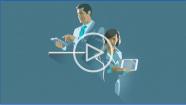 https://download-a.akamaihd.net/files/media_publication/08/thv_S_10_r360P.mp4 CÓMO HACERLO  Varíe el volumen. Eleve la voz para destacar puntos principales y motivar a sus oyentes. Haga lo mismo cuando lea una sentencia divina. Baje la voz para generar expectación o expresar miedo o preocupación.  Varíe el tono. Use un tono de voz más agudo para expresar alegría o para hablar de tamaños o distancias. Utilice un tono de voz más grave para expresar tristeza o preocupación.  Varíe el ritmo. Hable más deprisa si desea transmitir entusiasmo. Hable más despacio si va a mencionar un punto importante.<		 							 																																										      . SEAMOS MEJORES MAESTROS      .			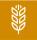 4. Empiece conversaciones(3 mins.) PREDICACIÓN INFORMAL. Aproveche un momento oportuno para contarle a un conocido algo que aprendió recientemente en una reunión (lmd lección 2 punto 4).															LECCIÓN 2	Hacer discípulos: una obra de amorNaturalidadImite a Felipe4. Tenga paciencia. No piense que tiene que ponerse a hablar de la Biblia enseguida. Espere al momento oportuno y saque el tema de forma natural. Quizás tenga que esperar hasta la próxima vez que hable con la persona.5. Haga revisitas(4 mins.) PREDICACIÓN PÚBLICA. Ofrézcale a la persona un curso de la Biblia y muéstrele cómo son nuestras clases (lmd lección 8 punto 3).									LECCIÓN 8	Hacer discípulos: una obra de amorPacienciaImite a Jesús3. Intente algo diferente. Si al principio la persona no quiere aceptar un curso bíblico, no la presione. Pero, si lo ve apropiado, use videos o artículos para mostrarle cómo son nuestros cursos bíblicos y cómo le ayudaría aceptar uno.																6. Explique sus creencias(5 mins.) Discurso. ijwbq 89. Título: ¿Son buenas todas las religiones? (th lección 14).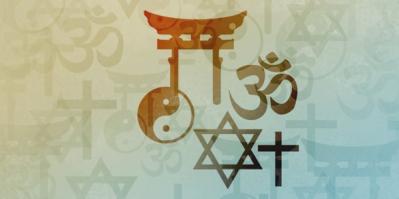 ¿Nos acercan a Dios todas las religiones? La respuesta que da la BibliaNo. Las religiones no son todas iguales. En la Biblia encontramos muchos ejemplos de formas de adoración que no agradan a Dios. Estas se dividen en dos categorías. Categoría 1: Las que adoran a dioses falsosLa Biblia indica que adorar a dioses falsos no sirve para nada (Jeremías 10:3-5   3 Porque las costumbres de los pueblos son una mentira.*    Es un simple árbol del bosque lo que talan,    y las manos del artesano le dan forma con su herramienta.*+     4 Lo adornan con plata y oro,+    y con martillo y clavos lo sujetan para que no se caiga.+     5 Esos ídolos son como un espantapájaros en un campo de pepinos; no pueden hablar.+     Tienen que cargarlos porque no pueden caminar.+     No les tengan miedo, porque no pueden hacer ningún daño     ni tampoco pueden hacer nada bueno”.+; Jeremías 16:19, 20  19 Oh, Jehová, mi fuerza y mi fortaleza,     mi lugar adonde huir en el día de angustia,+     a ti vendrán las naciones desde los confines de la tierra     y dirán: “Nuestros antepasados heredaron pura falsedad,     cosas inútiles y vacías que no sirven para nada”.+     20 ¿Puede un hombre hacer sus propios dioses,     si en realidad no son dioses?+). Jehová dijo a la antigua nación de Israel: “No tengas otros dioses aparte de mí” (Éxodo 20:3, 23  3 No tengas otros dioses aparte de mí.*+     23 No se hagan dioses de plata para adorarlos a ellos además de a mí. Tampoco se hagan dioses de oro.+; Éxodo 23:24  24 No te inclines ante sus dioses ni te dejes convencer para servirles, y tampoco copies sus prácticas.+ Más bien, tienes que demoler sus ídolos y destrozar sus columnas sagradas.+, Dios habla hoy).* Cuando los israelitas adoraron a otros dioses, “la cólera de Jehová empezó a encenderse” (Números 25:3  3 De modo que Israel se unió a la adoración del* Baal de Peor,+ y Jehová se enojó con Israel.; Levítico 20:2  2 “Tienes que decirles a los israelitas: ‘Cualquier hombre de Israel y cualquier extranjero que vive en Israel que entregue a alguno de sus descendientes a Mólek debe morir sin falta.+ El pueblo* debe apedrearlo hasta que muera.; Jueces 2:13, 14  13 Abandonaron a Jehová y sirvieron a Baal y a las imágenes de Astoret.+ 14 Por eso Jehová se enfureció con los israelitas y los hizo caer en manos de saqueadores que los despojaban de sus bienes.+ Los abandonó* en manos de los enemigos que tenían a su alrededor,+ y ya no pudieron hacerles frente.+).*Nota: La Biblia dice que el nombre de Dios es Jehová.Dios sigue opinando lo mismo de la adoración que se da a “aquellos que son llamados ‘dioses’” (1 Corintios 8:5, 6  5 Porque, aunque hay muchos supuestos dioses tanto en el cielo como en la tierra,+ como de hecho hay muchos “dioses” y muchos “señores”, 6 para nosotros en realidad solo hay un Dios,+ el Padre,+ de quien vienen todas las cosas y para quien existimos nosotros,+ y solo hay un Señor,+ Jesucristo, mediante quien existen todas las cosas+ y mediante quien existimos nosotros.; Gálatas 4:8  8 Sin embargo, cuando ustedes no conocían a Dios, eran esclavos de quienes en realidad no son dioses.). A los que quieren servirle, les pide que dejen de relacionarse con los que practican la religión falsa. La Biblia dice: “Sálganse de entre ellos, y sepárense” (2 Corintios 6:14-17  14 No se pongan bajo un yugo desigual* con los no creyentes.+ Porque ¿qué relación tienen la justicia y la maldad?*+ ¿O qué tienen en común la luz y la oscuridad?+ 15 Además, ¿qué armonía hay entre Cristo y Belial?*+ ¿O qué tienen en común* un creyente* y un no creyente?+ 16 ¿Y qué acuerdo hay entre el templo de Dios y los ídolos?+ Porque nosotros somos el templo de un Dios vivo.+ Tal como dijo Dios: “Yo residiré entre ellos+ y andaré entre ellos, y yo seré su Dios, y ellos serán mi pueblo”.+ 17 “Por eso sálganse de entre ellos y sepárense —dice Jehová—* y dejen de tocar la cosa impura”,+ “y yo los recibiré”.+). Si todas las religiones fueran prácticamente iguales y todas nos acercaran a Dios, ¿por qué daría Dios ese mandato? Categoría 2: Las que adoran a Dios de una manera que a él no le agradaJehová rechazó a los israelitas cuando adoptaron creencias o prácticas que se utilizaban en el culto a dioses falsos y mezclaron la religión verdadera con la falsa (Éxodo 32:8  8 ¡Qué rápido se han desviado del camino que les mandé seguir!+ Se han hecho una estatua* en forma de becerro y están inclinándose ante ella, ofreciéndole sacrificios y diciendo: ‘Este es tu Dios, oh, Israel. Él te sacó de la tierra de Egipto’”.; Deuteronomio 12:2-4  2 Deben destruir por completo todos los lugares donde las naciones que ustedes conquistarán hayan servido a sus dioses,+ sea que estén sobre montañas altas, sobre colinas o debajo de cualquier árbol frondoso. 3 Deben destruir sus altares, destrozar sus columnas sagradas,+ quemar sus postes sagrados en el fuego y derribar las imágenes esculpidas de sus dioses,+ borrando así sus nombres de ese lugar.+     4 ”No adoren a Jehová su Dios como ellos adoran a sus dioses.+). Jesús condenó a los líderes religiosos de su tiempo por la forma en que adoraban a Dios. Ellos daban la apariencia de ser muy devotos, pero en realidad eran unos hipócritas que habían “desatendido los asuntos de más peso de la Ley, a saber: la justicia y la misericordia y la fidelidad” (Mateo 23:23  23 ”¡Ay de ustedes, escribas y fariseos! ¡Hipócritas! Porque dan la décima parte de la menta,* del eneldo y del comino,+ y sin embargo han descuidado los asuntos más importantes de la Ley: la justicia,+ la misericordia+ y la fidelidad.* Era obligatorio hacer lo primero, pero sin descuidar estas otras cosas.+).Hoy, la única religión que nos acerca a Dios es la que se basa en la verdad que encontramos en la Biblia (Juan 4:24  24 Dios es un espíritu,+ y los que lo adoran tienen que adorarlo con espíritu y con verdad”.+; Juan 17:17  17 Santifícalos por medio de la verdad;+ tu palabra es la verdad.+; 2 Timoteo 3:16, 17  16 Toda la Escritura está inspirada por Dios+ y es útil para enseñar,+ para censurar,* para rectificar las cosas* y para educar de acuerdo con lo que está bien,*+ 17 a fin de que el hombre de Dios esté perfectamente capacitado y completamente preparado para realizar todo tipo de buenas obras.). De hecho, las religiones que enseñan cosas que están en contra de lo que dice la Biblia alejan a las personas de Dios. Muchos creen que enseñanzas como la de la Trinidad, la inmortalidad del alma y el tormento eterno son bíblicas. Sin embargo, estas creencias provienen del culto a dioses falsos. Las formas de adoración que promueven tales enseñanzas son inútiles, pues sustituyen los requisitos divinos por tradiciones religiosas (Marcos 7:7, 8  7 De nada sirve que me estén adorando, porque enseñan doctrinas que son mandatos de hombres’.+ 8 Ustedes dejan de lado los mandamientos de Dios y se aferran a las tradiciones de los hombres”.+).Además, Dios odia la hipocresía religiosa (Tito 1:16  16 Declaran públicamente que conocen a Dios, pero por sus obras demuestran que lo rechazan,+ porque ellos son detestables y desobedientes y no han sido aprobados para hacer ningún tipo de buena obra.). Para que una religión nos ayude a acercarnos a Dios, esta debe ser algo más que un conjunto de ritos o ceremonias; debe tener un efecto en nuestra vida diaria. Por ejemplo, la Biblia dice: “Si a un hombre le parece que es religioso, y con todo no refrena su lengua, sino que sigue engañando su propio corazón, la forma de adoración de este hombre es vana. La religión que es limpia e incontaminada desde el punto de vista de nuestro Dios y Padre es esta: cuidar de los huérfanos y de las viudas en su tribulación, y mantenerse sin mancha del mundo” (Santiago 1:26, 27  26 Si alguien piensa que adora a Dios* pero no mantiene bajo control* su lengua,+ está engañando a su propio corazón, y su adoración no sirve de nada. 27 Desde el punto de vista de nuestro Dios y Padre, la forma de adoración* pura y sin contaminar es esta: cuidar de los huérfanos+ y de las viudas+ en sus dificultades*+ y mantenerse sin mancha del mundo.+; notas). Al referirse a la forma de adoración limpia y sincera, la versión La Palabra de Dios para Todos usa en este versículo la expresión “religión pura”.										 LECCIÓN 14                                                                                                .  			 Destacar los puntos principales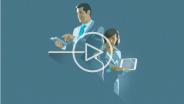 https://d34ji3l0qn3w2t.cloudfront.net/fdb448b8-5728-4d65-9b53-32f7591046a6/1/thv_S_14_r360P.mp4CÓMO HACERLO  Determine su objetivo. Piense en qué pretende lograr con su discurso: informar, convencer o motivar a sus oyentes, y téngalo en cuenta al prepararse. Asegúrese de que todos los puntos principales lo ayuden a alcanzar su objetivo  Destaque el tema. A lo largo del discurso, haga constantes referencias al tema repitiendo las palabras clave o usando sinónimos. Explique los puntos principales con claridad y sencillez. Seleccione solo puntos principales que estén relacionados con el tema y que pueda explicar en el tiempo asignado. Escoja pocos puntos principales y menciónelos con claridad. Antes de pasar de un punto a otro, haga una pausa y una transición sencilla.       .    NUESTRA VIDA CRISTIANA           .           .																				  			 														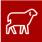 Canción 72						 									CANCIÓN 72Anunciaré la verdad del Reino(Hechos 20:20, 21)1.Un día de felicidad,       salí de la oscuridad.Del error Dios me libró,       y su verdad me libertó.Al aprender su voluntad       y cultivar su amistad,decidí glorificar       el santo nombre de mi Dios, Jehová.Con ilusión predicaré       a todo hombre y mujer.Así la luz verán brillar       y libertad también tendrán.Anunciaré sin descansar       las buenas nuevas de Jehová,y mi voz escucharán       en tanto Dios no diga: “Basta ya”.(Vea también Jos. 9:9; Is. 24:15; Juan 8:12, 32).												  																			 	7. Necesidades de la congregación(15 mins.)																																			8. Estudio bíblico de la congregación(30 mins.) bt cap. 14 párrs. 1-6 y recuadro de la pág. 112.										CAPÍTULO 14		Demos “un testimonio completo sobre el Reino de Dios”Se tomó una decisión “de forma unánime”El cuerpo gobernante del primer siglo toma una decisión que une aún más a las congregacionesBasado en Hechos 15:13-351, 2. a) ¿Qué preguntas importantes debía contestar el cuerpo gobernante del siglo primero? b) ¿Qué ayuda tenía para tomar la decisión correcta?EL AMBIENTE está lleno de expectación. Los apóstoles y los ancianos, reunidos en una sala de Jerusalén, se miran unos a otros. Llegó el momento de tomar una decisión histórica. El asunto de la circuncisión ha hecho surgir preguntas importantes: ¿tienen que obedecer los cristianos la Ley mosaica?, ¿debe haber alguna diferencia entre los cristianos de origen judío y los de origen gentil?2 Estos hermanos responsables acaban de analizar mucha información. Por ejemplo, hablaron de algunas profecías de la Palabra de Dios y de las experiencias de algunos hermanos que demuestran que Jehová aceptaba a los cristianos gentiles. Ya dijeron todo lo que tenían que decir. Tienen una cantidad abrumadora de pruebas, y el espíritu de Jehová les está indicando claramente cuál es la dirección a seguir. La cuestión es: ¿se dejarán guiar?3. ¿Cómo puede servirnos analizar el capítulo 15 de Hechos?3 Para seguir la guía del espíritu santo, los apóstoles y los ancianos necesitan mucho valor y fe. ¿Por qué? Porque corren el peligro de avivar el odio de los líderes religiosos judíos. Además, en la congregación hay hombres que se empeñan en que los demás tienen que seguir obedeciendo la Ley de Moisés. En vista de lo anterior, ¿qué hará el cuerpo gobernante? A medida que veamos cómo manejaron la situación, aprenderemos cómo sigue su ejemplo el Cuerpo Gobernante de la actualidad. Esto también nos servirá a todos los cristianos a la hora de tomar decisiones y enfrentarnos a problemas.“Eso coincide con las palabras de los Profetas” (Hechos 15:13-21)4, 5. ¿Qué profecía citó Santiago para ayudar a aclarar la cuestión?4 El discípulo Santiago, medio hermano de Jesús, empezó a hablar.* Por lo visto, era él quien dirigía la reunión. Al parecer, lo que dijo reflejaba la decisión que había tomado todo el grupo. Comenzó diciendo: “Symeón nos ha contado con todo detalle la primera vez que Dios dirigió su atención a las naciones para sacar de entre ellas un pueblo para su nombre. Y eso coincide con las palabras de los Profetas” (Hech. 15:14, 15  14 Symeón+ nos ha contado con todo detalle la primera vez que Dios dirigió su atención a las naciones para sacar de entre ellas un pueblo para su nombre.+ 15 Y eso coincide con las palabras de los Profetas, tal como está escrito:).*Nota: Vea el recuadro “Santiago, ‘el hermano del Señor’”.5 Lo que dijeron Symeón —es decir, Simón Pedro—, Bernabé y Pablo probablemente le recordó a Santiago algunos textos bíblicos que contribuyeron a aclarar la cuestión (Juan 14:26  26 Pero el ayudante, el espíritu santo, que el Padre enviará en mi nombre, ese les enseñará todas las cosas y les hará recordar todo lo que les he dicho.+). Explicó que lo que dijeron ellos coincidía con “las palabras de los Profetas”, y entonces citó de Amós 9:11, 12  (11 ‘Ese día levantaré la cabaña* de David,+ que está caída.    Repararé las brechas*    y levantaré sus ruinas.    La reconstruiré como en los días de hace mucho tiempo+    12 para que ellos ocupen lo que queda de Edom+    y de todas las naciones que han sido llamadas por mi nombre’, afirma Jehová, quien hace esto.), que forma parte de la sección de las Escrituras Hebreas conocida como “los Profetas” (Mat. 22:40  40 En estos dos mandamientos se basan toda la Ley y los Profetas”.+; Hech. 15:16-18  16 ‘Después de estas cosas volveré y levantaré de nuevo la tienda de David, que está caída. Reconstruiré sus ruinas y la restauraré 17 para que los hombres que queden busquen diligentemente a Jehová con gente de todas las naciones, personas que son llamadas por mi nombre. Así dice Jehová, quien hace estas cosas,+ 18 que son conocidas desde la antigüedad’.+). Notaremos que las palabras de Santiago y las de Amós no son exactamente iguales, tal vez porque Santiago estaba citando de la Septuaginta, una traducción al griego de las Escrituras Hebreas.6. ¿Cómo ayudaron las Escrituras a aclarar el asunto de la circuncisión?6 En la profecía de Amós, Jehová anunció que levantaría de nuevo “la cabaña de David”, o sea, la línea real que conduciría al Reino mesiánico (Ezeq. 21:26, 27  26 Esto es lo que dice el Señor Soberano Jehová: ‘Quita el turbante y retira la corona.+ Ya no será como antes.+ Pon en alto al que está abajo+ y echa abajo al que está arriba.+ 27 ¡Una ruina! ¡Una ruina! ¡La dejaré hecha una ruina! Y no será de nadie hasta que venga el que tiene el derecho legal,+ y a él se la daré’.+). ¿Quería decir eso que Jehová iba a mantener de nuevo una relación exclusiva con la nación de Israel? No, pues la profecía añadió que “gente de todas las naciones” formaría un grupo unido de personas llamadas por el nombre de Dios. Además, Pedro ya había explicado lo siguiente: “Él [Jehová] no hizo ninguna diferencia entre ellos [los cristianos gentiles] y nosotros [los cristianos judíos], sino que purificó sus corazones con la fe” (Hech. 15:9  9 Él no hizo ninguna diferencia entre ellos y nosotros,+ sino que purificó sus corazones con la fe.+). Dicho de otro modo, Dios quiere que tanto judíos como gentiles hereden el Reino (Rom. 8:17  17 Así que, si somos hijos, también somos herederos —herederos de Dios, pero coherederos+ con Cristo—, siempre y cuando suframos con Cristo+ para que también seamos glorificados con él.+; Efes. 2:17-19  17 Y él vino y les anunció las buenas noticias de paz a ustedes, los que estaban lejos, y paz a los que estaban cerca, 18 porque mediante él ambos pueblos podemos acceder libremente al Padre por medio de un solo espíritu.    19 Así que ustedes ya no son extraños ni extranjeros,+ sino que son ciudadanos+ junto con los santos y son miembros de la familia de Dios,+). Las profecías jamás dieron a entender que, para poder entrar en el Reino de Dios, los gentiles tendrían que circuncidarse o ser prosélitos.Palabras de conclusión (3 mins.) 																																												Canción 98 y oración						 									CANCIÓN 98Las Escrituras están inspiradas por Dios(2 Timoteo 3:16, 17)1.Una luz para nuestros pies       la Palabra de Dios es.Si me guío por su verdad,       encontraré la libertad.2.Útil es para enseñar,       corregir y educar.Es vital para censurar       y con amor disciplinar.3.Los consejos del Creador       nos demuestran su amor.Diariamente los seguiré       y para siempre viviré.(Vea también Sal. 119:105; Prov. 4:13).    .w22 junio      La Atalaya  Anunciando el Reino de Jehová (estudio)(2024)    .										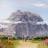 																						 Artículo de estudio 23 (del 12 al 18 de agosto de 2024)		   		                           								2 El gran honor de ser invitados de JehováOtros artículosContenido de este número  																  	 	 						  		  	 	 						  		  	 	 						  CANCIÓN 28 Cómo hacernos amigos de Jehová						 							CANCIÓN 28Cómo hacernos amigos de Jehová(Salmo 15)1.¿Quién gozará, Jehová,       de tu fiel amistad?¿Quién en tu tienda residirá?       ¿Quién te conocerá?El que actúa bien       y vive la verdad,el que te sirve con lealtad,       lejos de la maldad.2.¿Quién logrará tener       tu plena bendición?¿Quién le dará inmenso placer       a tu gran corazón?El que te da honor       y te demuestra fe,el que rechaza al pecador       y muestra honradez.3.Sobre tus hombros, yo       mi carga te pondré.En ti confía mi corazón,       miedo no sentiré.Tu amistad, Jehová,       ¡qué privilegio es!Toda mi vida la cuidaré.¡Nunca la perderé!(Vea también Sal. 139:1; 1 Ped. 5:6, 7).     ARTÍCULO DE ESTUDIO 23                                                                            .El gran honor de ser invitados de Jehová CANCIÓN 28 Cómo hacernos amigos de Jehová“Mi tienda estará con ellos; yo seré su Dios”(EZEQ. 37:27).27 Mi tienda* estará con* ellos; yo seré su Dios y ellos serán mi pueblo.+1, 2. ¿Qué oportunidad nos ofrece Jehová?SI LE preguntaran qué es Jehová para usted, puede que responda: “Jehová es mi amigo, mi Padre y mi Dios”. O quizás utilice otros títulos o descripciones. Pero ¿diría que es su anfitrión?2 El rey David comparó la amistad que tiene Jehová con sus siervos fieles con la relación que tiene un anfitrión con sus invitados. Preguntó: “Oh, Jehová, ¿quién puede ser huésped en tu tienda? ¿Quién puede residir en tu santa montaña?” (Sal. 15:1). Estas palabras inspiradas nos enseñan que podemos ser huéspedes de Jehová, es decir, sus amigos. ¡Qué oportunidad tan maravillosa!Salmo 15:1 	  	La Biblia. Traducción del Nuevo Mundo (edición de estudio)15 Oh, Jehová, ¿quién puede ser huésped en tu tienda?*¿Quién puede residir en tu santa montaña?+ JEHOVÁ QUIERE QUE SEAMOS SUS INVITADOS3. ¿Quién fue el primer invitado de Jehová, y cómo se sentían el uno con el otro?3 Jehová estuvo solo hasta que hizo su primera creación. Así que el primer invitado que tuvo en su tienda simbólica fue su Hijo primogénito. ¡Y qué feliz le hizo convertirse en anfitrión! La Biblia indica que la “mayor alegría” de Jehová era su Hijo y que su primer invitado siempre se “sentía feliz delante de él” (Prov. 8:30).Proverbios 8:30 	  	La Biblia. Traducción del Nuevo Mundo (edición de estudio)30 yo estuve junto a él como un obrero experto.*+       Día tras día su mayor alegría era yo,*+              y siempre me sentía feliz delante de él.+4. ¿A quién fue invitando Jehová a su tienda?4 Tiempo después, Jehová creó a otros espíritus —los ángeles— y también los invitó a su tienda simbólica. La Biblia los llama “hijos de Dios” y dice que se sentían muy felices al lado de Jehová (Job 38:7; Dan. 7:10). Durante siglos, Jehová solo pudo ser amigo de quienes vivían con él en el mundo espiritual, es decir, en el cielo. Pero más tarde creó a los seres humanos e invitó a su tienda a algunos de ellos. Entre los siervos fieles que tuvieron este honor estuvieron Enoc, Noé, Abrahán y Job. De cada uno de ellos se dice que era amigo de Dios o que “andaba con el Dios verdadero” (Gén. 5:24; 6:9; Job 29:4; Is. 41:8).Job 38:7 	  	La Biblia. Traducción del Nuevo Mundo (edición de estudio) 7 cuando las estrellas de la mañana+ gritaron juntas de alegríay todos los hijos de Dios*+ lanzaron gritos de alabanza?Daniel 7:10  10 Un río de fuego fluía y salía de delante de él.+ Había mil millares que le servían y diez mil veces diez mil que estaban de pie ante él.+ El Tribunal+ tomó asiento y se abrieron libros.Génesis 5:24  24 Enoc siguió andando con el Dios verdadero.+ Entonces nadie lo volvió a ver, porque Dios lo tomó.+Génesis 6:9  9 Esta es la historia de Noé.       Noé era un hombre justo.+ Resultó ser intachable* entre la gente de su tiempo.* Él andaba con el Dios verdadero.+Job 29:4   4 cuando yo estaba en* mi plenitud,       cuando la amistad de Dios se sentía en mi tienda,+Isaías 41:8   8 “Pero tú, Israel, eres mi siervo,+       tú, Jacob, a quien he elegido,+              la descendencia de mi amigo Abrahán,+5. ¿Qué nos enseña la profecía de Ezequiel 37:26, 27?5 A lo largo de los siglos, Jehová siguió invitando a sus amigos a ser sus huéspedes. Tomemos como ejemplo la profecía de Ezequiel 37:26, 27 (léalo). Esta profecía nos enseña que Dios tiene muchas ganas de que sus siervos fieles disfruten de su amistad. Jehová prometió hacer “con ellos un pacto de paz”. Estas palabras se cumplirían cuando los que tienen la esperanza de vivir en el cielo y los que tienen la esperanza de vivir en la Tierra estuvieran unidos como “un solo rebaño” dentro de su tienda simbólica (Juan 10:16). Esa profecía se está cumpliendo hoy en día.***Ezequiel 37:26, 27 	  	La Biblia. Traducción del Nuevo Mundo (edición de estudio)26 ”’”Y haré con ellos un pacto de paz;+ será un pacto eterno con ellos. Los estableceré, haré que sean muchos+ y pondré mi santuario en medio de ellos para siempre. 27 Mi tienda* estará con* ellos; yo seré su Dios y ellos serán mi pueblo.+Juan 10:16  16 ”Y tengo otras ovejas, que no son de este redil;*+ a esas también las tengo que traer, y ellas escucharán mi voz. Formarán un solo rebaño con un solo pastor.+ESTEMOS DONDE ESTEMOS, JEHOVÁ NOS CUIDA6. ¿Cuándo entramos en la tienda de Jehová, y dónde se encuentra esa tienda?6 En tiempos bíblicos, una tienda hecha de tela ofrecía descanso y protección contra el mal tiempo. Y, cuando un huésped entraba en una tienda, podía estar seguro de que lo atenderían con hospitalidad. Pues bien, nosotros entramos en la “tienda” de Jehová cuando le dedicamos nuestra vida (Sal. 61:4). Allí disfrutamos de alimento espiritual en abundancia y de la compañía de otros invitados de Jehová. Pero ¿dónde se encuentra esta tienda simbólica? No está en un solo lugar; está en cualquier lugar donde hay siervos obedientes de Jehová. Así lo han podido comprobar todos los que han viajado al extranjero, quizás para asistir a una asamblea especial, y han conocido a otras personas que están en la tienda de Dios (Apoc. 21:3).Salmo 61:4 	  	La Biblia. Traducción del Nuevo Mundo (edición de estudio) 4 Seré huésped en tu tienda para siempre;+       me refugiaré al abrigo de tus alas.+ (Sélah).Apocalipsis 21:3  3 Luego oí una voz fuerte que salía del trono y decía: “¡Mira! La tienda* de Dios está con la humanidad. Él residirá con ellos y ellos serán su pueblo. Dios mismo estará con ellos.+7. ¿Por qué podemos decir que los siervos de Jehová que murieron fieles siguen siendo huéspedes en su tienda? (Vea también la imagen).7 ¿Y qué hay de los siervos de Jehová que murieron fieles? ¿Siguen siendo huéspedes en su tienda? Sí. ¿Por qué llegamos a esta conclusión? Porque la Biblia muestra que están vivos en la memoria de Jehová. Jesús explicó: “Que los muertos son resucitados, hasta Moisés lo reveló en el relato de la zarza, cuando llamó a Jehová ‘el Dios de Abrahán, el Dios de Isaac y el Dios de Jacob’. Él no es Dios de muertos, sino de vivos, porque para él todos ellos están vivos” (Luc. 20:37, 38).Lucas 20:37, 38 	  	La Biblia. Traducción del Nuevo Mundo (edición de estudio)37 Pero que los muertos son resucitados,* hasta Moisés lo reveló en el relato de la zarza,+ cuando llamó a Jehová ‘el Dios de Abrahán, el Dios de Isaac y el Dios de Jacob’.+ 38 Él no es Dios de muertos, sino de vivos, porque para él todos ellos están vivos”.+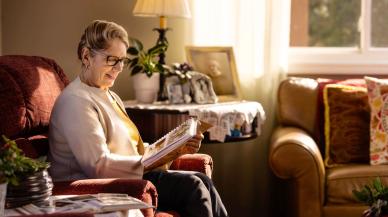 Podemos decir que los siervos de Jehová que han muerto siguen estando en su tienda. (Vea el párrafo 7).BENEFICIOS Y RESPONSABILIDADES8. ¿Qué beneficios recibimos al estar en la tienda de Jehová?8 Al igual que una tienda literal protege contra el mal tiempo y ofrece descanso, la tienda de Jehová nos protege contra los daños espirituales y nos da esperanza. Cuando nos mantenemos cerca de Jehová, Satanás no puede hacernos ningún daño que no tenga remedio (Sal. 31:23; 1 Juan 3:8). Y en el nuevo mundo Jehová seguirá protegiendo a sus amigos fieles de todo daño espiritual y, además, de la muerte (Apoc. 21:4).Salmo 31:23 	  	La Biblia. Traducción del Nuevo Mundo (edición de estudio)23 ¡Amen a Jehová, todos los que le son leales!+       Jehová protege al fiel,+              pero al arrogante+ le da con creces su merecido.1 Juan 3:8  8 El que practica el pecado proviene del Diablo, porque el Diablo ha estado pecando desde el principio.*+ El Hijo de Dios fue manifestado con este propósito: para deshacer* las obras del Diablo.+Apocalipsis 21:4  4 Y les secará toda lágrima de sus ojos,+ y la muerte ya no existirá,+ ni habrá más tristeza* ni llanto ni dolor.+ Las cosas anteriores han desaparecido”.9. ¿Cómo deben comportarse los huéspedes de Jehová?9 ¡Qué honor tan grande que Jehová nos deje estar en su tienda al permitirnos disfrutar para siempre de su amistad! Pero ¿cómo debemos comportarnos si queremos seguir siendo sus huéspedes? Si alguien nos invitara a su casa, nos gustaría saber qué espera que hagamos. Por ejemplo, tal vez desee que nos quitemos los zapatos antes de entrar, y lo haríamos con mucho gusto. De igual modo, los huéspedes de Jehová queremos saber lo que él espera que hagamos para seguir en su tienda. Lo amamos tanto que nos esforzamos al máximo por agradarle en todo (Col. 1:10). Es cierto que Jehová es nuestro amigo, pero también es nuestro Dios y nuestro Padre, y por eso merece un profundo respeto (Sal. 25:14). Por esta razón, nunca deberíamos olvidarnos de quién es él. El temor de Jehová nos ayudará a evitar cualquier conducta que pudiera ofenderlo y a andar “con modestia” junto a nuestro Dios (Miq. 6:8).Colosenses 1:10 	  	La Biblia. Traducción del Nuevo Mundo (edición de estudio)10 para que se porten* de una manera digna de Jehová* y así le agraden en todo mientras dan fruto en toda buena obra y aumentan en el conocimiento exacto de Dios.+Salmo 25:14  14 La amistad íntima con Jehová es para quienes le temen,+       y él les da a conocer su pacto.+Miqueas 6:8   8 Él te ha dicho, oh, hombre, lo que es bueno.       ¿Y qué es lo que Jehová espera* de ti?              ¡Solo que practiques la justicia,*+ ames la lealtad*+                     y andes con modestia+ junto a tu Dios!+TRATÓ A TODOS POR IGUAL EN EL DESIERTO10, 11. ¿Qué ejemplo tenemos de que Jehová trata con imparcialidad a todos sus siervos?10 Jehová siempre ha sido imparcial con todos sus invitados (Rom. 2:11). Tomemos como ejemplo la manera en que trató a los israelitas que estaban acampados en el desierto de Sinaí.Romanos 2:11 	  	La Biblia. Traducción del Nuevo Mundo (edición de estudio)11 Porque Dios no es parcial.+11 Después de liberar a su pueblo de la esclavitud en Egipto, Jehová nombró sacerdotes para que sirvieran en el tabernáculo. También les encargó a los levitas que realizaran otras tareas relacionadas con aquella tienda sagrada. ¿Estaban mejor cuidados los que servían en el tabernáculo o vivían cerca de allí? No, Jehová cuidaba a todos por igual.12. ¿Cómo trató Jehová con imparcialidad a los israelitas en el desierto? (Éxodo 40:38; vea también las imágenes).12 En el campamento, todos tenían la misma oportunidad de ser amigos de Jehová; daba igual el nombramiento que tuvieran o lo cerca que estuvieran del tabernáculo. Jehová, por ejemplo, se encargó de que toda la nación pudiera ver la columna de nube y la columna de fuego que aparecían sobre el tabernáculo (lea Éxodo 40:38). Así, cuando la nube milagrosa comenzaba a moverse en una nueva dirección, todos —incluso los que estaban acampados más lejos del tabernáculo— podían verla, recoger sus pertenencias, desmontar sus tiendas y mudarse con el resto de la nación (Núm. 9:15-23). Igualmente, todos podían oír el anuncio de la partida, pues se daba una clara señal tocando muy fuerte dos trompetas de plata (Núm. 10:2). Está claro que vivir muy cerca del tabernáculo no significaba ser un mejor amigo de Jehová. Más bien, todos los que eran miembros de la recién formada nación de Jehová podían ser sus huéspedes y disfrutar de su guía y protección. Hoy sucede igual: vivamos donde vivamos, Jehová nos ama, nos cuida y nos protege.***Éxodo 40:38 	  	La Biblia. Traducción del Nuevo Mundo (edición de estudio)38 Y es que, en todas las etapas de su viaje, toda la casa de Israel veía que la nube de Jehová estaba sobre el tabernáculo de día y que por la noche había un fuego sobre él.+Números 10:2  2 “Hazte dos trompetas+ de plata labradas a martillo; úsalas para reunir al pueblo* y para desmontar los campamentos.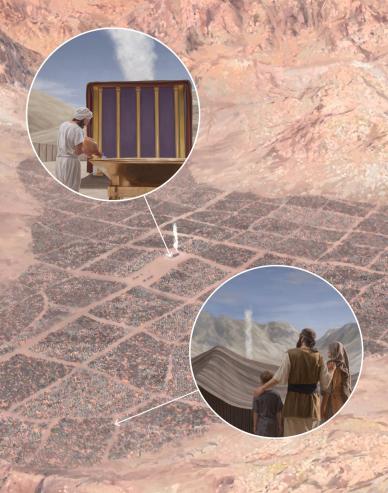 El hecho de que el tabernáculo estuviera en el medio del campamento demostraba la imparcialidad de Jehová. (Vea el párrafo 12).JEHOVÁ DEMUESTRA SU IMPARCIALIDAD EN LA ACTUALIDAD13. ¿De qué manera demuestra Jehová imparcialidad en la actualidad?13 Algunos cristianos viven cerca de la sede mundial de los testigos de Jehová o de alguna sucursal. Y otros de hecho sirven en estas instalaciones. Esto les permite colaborar en muchas de las actividades que se realizan allí y relacionarse personalmente con los hermanos que dirigen la obra. Además, algunos son superintendentes de circuito o participan en otras facetas del servicio especial de tiempo completo. Pero la gran mayoría no disfruta de estas bendiciones. Si este es su caso, tenga la seguridad de que Jehová lo ama, lo acepta como huésped y cuida personalmente de usted (1 Ped. 5:7). Así es: Dios le dará, como a todos sus siervos, el alimento espiritual, la dirección y la protección que necesita.1 Pedro 5:7 	  	La Biblia. Traducción del Nuevo Mundo (edición de estudio)7 mientras echan todas sus inquietudes* sobre él,+ porque él se preocupa por ustedes.+14. ¿Cuál es otra de las formas en las que Jehová demuestra que es un anfitrión imparcial?14 Otra de las formas en las que Jehová demuestra que es un anfitrión imparcial es encargándose de que la Biblia esté al alcance de las personas de todo el mundo. Las Santas Escrituras se escribieron en tres idiomas: hebreo, arameo y griego. ¿Será que los que pueden leer la Palabra de Dios en sus idiomas originales tienen una relación más estrecha con él? No, en absoluto (Mat. 11:25).Mateo 11:25 	  	La Biblia. Traducción del Nuevo Mundo (edición de estudio)25 En aquella ocasión, Jesús dijo: “Te alabo públicamente, Padre, Señor del cielo y de la tierra, porque has escondido estas cosas de los intelectuales y sabios, y se las has revelado a los niños pequeños.+15. Mencione una prueba más de la imparcialidad de Jehová (vea también las imágenes).15 La aprobación de Jehová no depende de nuestra formación académica ni de nuestro conocimiento de los idiomas bíblicos. Jehová no le ofrece su sabiduría únicamente a la gente que tiene muchos estudios; se la ofrece a todo el mundo, sin importar la educación que tenga. Su Palabra inspirada, la Biblia, se ha traducido a miles de idiomas. Por eso las personas de todos los países pueden beneficiarse de sus enseñanzas y aprender a ser amigos de Dios (2 Tim. 3:16, 17).2 Timoteo 3:16, 17 	  	La Biblia. Traducción del Nuevo Mundo (edición de estudio)16 Toda la Escritura está inspirada por Dios+ y es útil para enseñar,+ para censurar,* para rectificar las cosas* y para educar de acuerdo con lo que está bien,*+ 17 a fin de que el hombre de Dios esté perfectamente capacitado y completamente preparado para realizar todo tipo de buenas obras.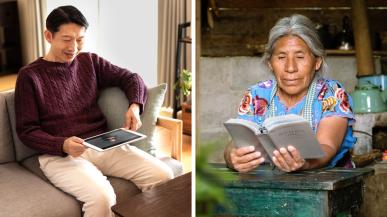 La Biblia está traducida a miles de idiomas, lo que demuestra la imparcialidad de Jehová. (Vea el párrafo 15).SIGAMOS SIENDO HUÉSPEDES DE JEHOVÁ16. ¿A quiénes acepta Jehová en su tienda? (Hechos 10:34, 35).16 Estar en la tienda de Jehová es un gran honor. La bondad, el cariño y la hospitalidad de nuestro anfitrión no tienen igual. Él nos recibe a todos con imparcialidad, sin tener en cuenta el origen, la nacionalidad, la cultura, la educación, la raza, la edad o el sexo. Lo único que pide a sus huéspedes es que respeten sus normas (lea Hechos 10:34, 35).***Hechos 10:34, 35 	  	La Biblia. Traducción del Nuevo Mundo (edición de estudio)34 Al oír eso, Pedro tomó la palabra y dijo: “Ahora de veras entiendo que Dios no es parcial,+ 35 sino que acepta a los que le temen y hacen lo que está bien, sea cual sea su nación.+17. ¿Qué veremos en el siguiente artículo?17 En Salmo 15:1, David hizo estas preguntas: “Oh, Jehová, ¿quién puede ser huésped en tu tienda? ¿Quién puede residir en tu santa montaña?”. Y luego, inspirado por Jehová, él mismo dio las respuestas. En el siguiente artículo veremos algunos requisitos que debemos cumplir para seguir siendo huéspedes de Jehová.Salmo 15:1 	  	La Biblia. Traducción del Nuevo Mundo (edición de estudio)15 Oh, Jehová, ¿quién puede ser huésped en tu tienda?*       ¿Quién puede residir en tu santa montaña?+CANCIÓN 32 ¡Ponte de parte de Dios!													CANCIÓN 32¡Ponte de parte de Dios!(Éxodo 32:26)1.La religión falsa y su maldad       nos mantenían en oscuridad.¡Qué bueno fue aprender la verdad       y conocer a Jehová!(ESTRIBILLO)Ponte con firmeza de parte de Dios.       Él nunca te deja, es tu Protector.El Reino de Cristo sal a predicar,       pues Dios nos ofrece paz y libertad.2.Hombro con hombro servimos a Dios       y predicamos en todo rincón.Viene la hora de la destrucción,       ¿cuál será tu posición?(ESTRIBILLO)Ponte con firmeza de parte de Dios.       Él nunca te deja, es tu Protector.El Reino de Cristo sal a predicar,       pues Dios nos ofrece paz y libertad.3.No le tendremos temor a Satán,       pues nuestro Padre nos protegerá.Aun si son muchos, no nos vencerán:       ¡Dios no conoce rival!(ESTRIBILLO)Ponte con firmeza de parte de Dios.       Él nunca te deja, es tu Protector.El Reino de Cristo sal a predicar,       pues Dios nos ofrece paz y libertad.(Vea también Sal. 94:14; Prov. 3:5, 6; Heb. 13:5).Este trabajo es con mucho cariño, para todos los hermanos que están demasiado ocupados por sus muchas responsabilidades  o son de edad avanzada o con alguna discapacidad, para ayudarles en su preparación y puedan aprovechar mejor las reuniones y puedan tener una mejor participación en éstas…..  Comentarios y sugerencias: cesarma196@gmail.com 			Buenas Noticias De Parte De Dios (fg_S)				http://download.jw.org/files/media_books/0b/fg_S.pdf				 	 ¿Qué Enseña Realmente La Biblia? (bh_S)			http://download.jw.org/files/media_books/d9/bh_S.pdf					  Su Fcamilia Puede Ser Feliz (hf_S.pdf) 		https://download-a.akamaihd.net/files/media_books/22/hf_S.pdf                    9  a 15 octubre 2023 th10, 4, 15, 16                      16  a 22 octubre 2023 th2, 7, 11, 8                       23  a 29 octubre 2023 th11, 17, 3,  14                       30 octubre a 5 noviembre 2023 th5, 1, 13,  19                      6 a 12 noviembre 2023 th12, 2, 19                       13 a 19 noviembre 2023 th12, 11, 8                       20 a 26 noviembre 2023 th5, 12, 3, 20                       27 noviembre a 3 diciembre 2023 th5, 1, 6, 17                       4 a 10 diciembre 2023 th5, 11, 2, 20                       11 a 17 diciembre 2023 th12, 1, 17, 15                       18 a 24 diciembre 2023 th5, 3, 17, 6   **2d            25 a 31 diciembre 2023 th5, 1, 11, 14                       1 a 7 enero 2024 th12                        8 a 14 enero 2024 th10                        15 a 21 enero 2024 th2, 18                        22 a 28 enero 2024 th5, 16                        29  enero a 4 febrero 2024 th11, 13                        5  a 11 febrero 2024 th12                    12  a 18 febrero 2024 th10                            19  a 25 febrero 2024 th10                            26  febrero a 3 marzo  2024 th2, 12                            4 a 10 marzo  2024 th5, 11, 9, 2, 6                            11 a 17 marzo  2024 th10                            18 a 24 marzo  2024 th11, 6                            25 a 31 marzo  2024 th2, 20                            1 a 7 abril  2024 th5,                            8 a 14 abril  2024 th2, 3, 13                            15 a 21 abril  2024 th10, 6                            22 a 28 abril  2024 th11                           29 abril a 5 mayo  2024 th5, 17                           6 a 12 mayo  2024 th10, 13                            13 a 19 mayo  2024 th2                           20 a 26 mayo  2024 th12, 19                           27 mayo a 2 junio  2024 th11, 2                           3 a 9 junio  2024 th5, 18                            10 a 16 junio  2024 th11                           17 a 23 junio  2024 th12                            24 a 30 junio  2024 th10, 11, 9                            1 a 7 julio  2024 th12        **1a            8 a 14 julio  2024 th10, 20                            15 a 21 julio  2024 th12                            22 a 28 julio  2024 th11, 8                            29 julio a 4 agosto  2024 th2                            5 a 11 agosto  2024 th5, 17                            12 a 18 agosto  2024 th10, 14        	th10, 14   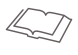 Proverbios 8:4, 7       4   “A ustedes, a toda la gente, los estoy llamando;        alzo mi voz para dirigirme a todos.*            7 Porque mi boca susurra la verdad        y mis labios detestan la maldad.RESUMEN: Varíe el volumen, el tono y el ritmo para transmitir claramente las ideas y despertar emociones.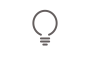 No eleve la voz constantemente, o sus oyentes creerán que los está regañando. Evite ser demasiado dramático para no llamar la atención hacia usted mismo.No cambie bruscamente de ritmo, o asustará a sus oyentes. No sacrifique la buena pronunciación por hablar demasiado rápido.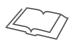 Hebreos 8:1       8 Pues bien, el punto principal de lo que estamos diciendo es este: nosotros tenemos a un sumo sacerdote así,+ y él se ha sentado a la derecha del trono de la Majestad en los cielos+
RESUMEN: Ayude a sus oyentes a seguir el hilo de su discurso y deje claro cómo se relacionan los puntos principales con el tema y el objetivo de su presentación.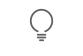 Pregúntese: “¿Qué objeciones o preguntas sobre este tema podrían plantearme mis oyentes, y en qué orden lógico lo harían?”. A continuación, organice los puntos de su discurso en ese mismo orden para que sus oyentes puedan seguir su razonamiento, entenderlo y aceptarlo..Puede mencionar los puntos principales al principio de su discurso para evitar que sus oyentes se pierdan y repetirlos al final para que los recuerden.SANTIAGO, “EL HERMANO DEL SEÑOR”SANTIAGO, “EL HERMANO DEL SEÑOR”Santiago era hijo de José y María. Como Jesús era el hijo mayor de María y Santiago aparece en primer lugar en la lista de sus medio hermanos, probablemente era el segundo hijo de María (Mat. 13:54, 55  54 Cuando llegó a su tierra,+ se puso a enseñar en la sinagoga de ellos, y dejó a la gente impactada. Decían: “¿Dónde consiguió este hombre esta sabiduría y el poder para hacer estos milagros?*+ 55 ¿No es el hijo del carpintero?+ ¿No es su madre la que se llama María? ¿Y no son sus hermanos Santiago, José, Simón y Judas?+). Se crio con Jesús, lo vio predicar y sabía que hizo milagros, aunque no sabemos si vio alguno. Sin embargo, durante esos años, Santiago y sus hermanos “no demostraban fe en él” (Juan 7:5  5 En realidad, sus hermanos no demostraban fe en él.+). Tal vez hasta pensaba lo mismo que otros parientes, quienes decían de Jesús: “Se ha vuelto loco” (Mar. 3:21  21 Cuando su familia se enteró de lo que estaba pasando, fueron a buscarlo para llevárselo, pues decían: “Se ha vuelto loco”.+).Santiago era hijo de José y María. Como Jesús era el hijo mayor de María y Santiago aparece en primer lugar en la lista de sus medio hermanos, probablemente era el segundo hijo de María (Mat. 13:54, 55  54 Cuando llegó a su tierra,+ se puso a enseñar en la sinagoga de ellos, y dejó a la gente impactada. Decían: “¿Dónde consiguió este hombre esta sabiduría y el poder para hacer estos milagros?*+ 55 ¿No es el hijo del carpintero?+ ¿No es su madre la que se llama María? ¿Y no son sus hermanos Santiago, José, Simón y Judas?+). Se crio con Jesús, lo vio predicar y sabía que hizo milagros, aunque no sabemos si vio alguno. Sin embargo, durante esos años, Santiago y sus hermanos “no demostraban fe en él” (Juan 7:5  5 En realidad, sus hermanos no demostraban fe en él.+). Tal vez hasta pensaba lo mismo que otros parientes, quienes decían de Jesús: “Se ha vuelto loco” (Mar. 3:21  21 Cuando su familia se enteró de lo que estaba pasando, fueron a buscarlo para llevárselo, pues decían: “Se ha vuelto loco”.+).Pero esto cambió tras la muerte y resurrección de Jesús. Durante los siguientes 40 días, en algún momento Jesús se le apareció a Santiago (1 Cor. 15:7  7 Después se le apareció a Santiago;+ luego a todos los apóstoles.+). Aunque en las Escrituras Griegas hay otros tres hombres que se llaman Santiago, todo parece indicar que fue a este, su medio hermano, al que se le apareció. Puede que este hecho lo llevara a aceptar que Jesús realmente era el Mesías. En todo caso, menos de 10 días después de que Jesús subió al cielo, vemos a Santiago, su madre y sus hermanos orando con los apóstoles en el cuarto de arriba de una casa (Hech. 1:13, 14  13 Cuando llegaron, subieron al cuarto de arriba donde se alojaban. Estaban Pedro, Juan, Santiago y Andrés, Felipe y Tomás, Bartolomé y Mateo, Santiago hijo de Alfeo, Simón el Entusiasta y Judas hijo de Santiago.+ 14 Con un mismo objetivo, todos ellos perseveraban en la oración junto con algunas mujeres,+ con María la madre de Jesús y con los hermanos de él.+).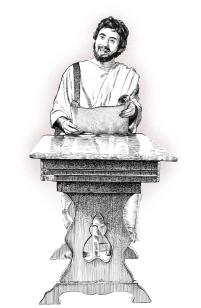 Con el tiempo, se convirtió en un miembro muy respetado de la congregación de Jerusalén, y al parecer llegaron a verlo como apóstol —o “enviado”— de esa congregación (Gál. 1:18, 19  18 Entonces, tres años después, subí a Jerusalén+ para visitar a Cefas*+ y me quedé con él 15 días. 19 Pero no vi a ninguno de los otros apóstoles; solo a Santiago,+ el hermano del Señor.). Es obvio que era un hermano de mucho peso, porque después de que Pedro salió milagrosamente de la cárcel les dijo a los discípulos: “Infórmenles de estas cosas a Santiago y a los hermanos” (Hech. 12:12, 17  12 Después de darse cuenta de esto, fue a la casa de María la madre de Juan, al que llamaban Marcos,+ donde estaban reunidos muchos discípulos orando.    17 Él les hizo señas con la mano para que estuvieran callados y les contó en detalle cómo Jehová lo había sacado de la prisión. Entonces les dijo: “Infórmenles de estas cosas a Santiago+ y a los hermanos”. Dicho esto, salió y se fue a otro lugar.). Igualmente, parece que dirigió la reunión de “los apóstoles y los ancianos” de Jerusalén cuando trataron el asunto de la circuncisión (Hech. 15:6-21). Además, Pablo dijo que “Santiago, Cefas [o sea, Pedro] y Juan [...] eran considerados columnas” de la congregación de Jerusalén (Gál. 2:9  9 Y ellos reconocieron la bondad inmerecida que yo había recibido.+ Entonces Santiago,+ Cefas* y Juan, los que eran considerados columnas, nos dieron la mano derecha a Bernabé y a mí+ en señal de compañerismo,* para que nosotros fuéramos a las naciones y ellos a los circuncisos.). Años más tarde, cuando Pablo regresó a Jerusalén de su tercer viaje misionero, le fue a dar informes a Santiago, y “estaban presentes todos los ancianos” (Hech. 21:17-19  17 Cuando llegamos a Jerusalén, los hermanos nos recibieron con alegría. 18 Al día siguiente, Pablo fue con nosotros a ver a Santiago.+ Estaban presentes* todos los ancianos. 19 Pablo los saludó y se puso a contarles en detalle las cosas que Dios había hecho entre las naciones mediante su ministerio.).En Gálatas 1:19 (19 Pero no vi a ninguno de los otros apóstoles; solo a Santiago,+ el hermano del Señor.) se le llama “el hermano del Señor”, y todo indica que fue este Santiago quien escribió el libro bíblico que lleva su nombre. Con todo y eso, en esta carta se presenta humildemente como “esclavo de Dios y del Señor Jesucristo”, y no como hermano de Jesús o apóstol (Sant. 1:1  1 De Santiago,+ esclavo de Dios y del Señor Jesucristo, a las 12 tribus que están esparcidas por todas partes:    ¡Saludos!). En ella también demuestra que, igual que Jesús, era un buen observador del comportamiento humano y de la creación. De hecho, explica verdades espirituales con ejemplos sencillos sobre el mar agitado, los cielos estrellados, el sol abrasador, las frágiles flores, los incendios forestales y la tarea de domar los animales salvajes (Sant. 1:6, 11, 17  6 Pero que siga pidiendo con fe,+ sin dudar nada,+ porque el que duda es como una ola del mar impulsada por el viento y llevada de un lado a otro.    11 Porque el sol sale y marchita la planta con su calor abrasador; entonces la flor cae y su belleza exterior muere. Del mismo modo desaparecerá el rico mientras vive su vida.+    17 Todos los regalos buenos y todos los dones perfectos vienen de arriba,+ descienden del Padre de las luces celestes.+ Él no varía ni cambia, como sí cambian las sombras.*+; Sant. 3:5, 7  5 Lo mismo pasa con la lengua: aunque es una pequeña parte del cuerpo, hace grandes alardes. ¡Y fíjense con qué pequeño fuego se incendia un enorme bosque!    7 Porque todo tipo de animales salvajes, aves, reptiles* y animales marinos pueden ser domados y han sido domados por el ser humano.). Los sabios consejos que dio por inspiración divina sobre las actitudes y conductas de la gente son excelentes para mantener buenas relaciones con los demás (Sant. 1:19, 20  19 Quiero que sepan, mis queridos hermanos, que todos deben ser rápidos para* escuchar,+ pero lentos para hablar y lentos para la ira,+ 20 porque la ira del hombre no produce la justicia de Dios.+; Sant. 3:2  2 Porque todos tropezamos* muchas veces.+ El que nunca tropieza con sus palabras es perfecto y capaz de refrenar también todo su cuerpo., 8-18).En 1 Corintios 9:5 (5 Tenemos derecho a ir acompañados de una esposa creyente,+ como los demás apóstoles, los hermanos del Señor+ y Cefas,+ ¿verdad?), Pablo da a entender que Santiago estaba casado. Aunque la Biblia no dice ni cuándo ni cómo murió, el historiador judío Josefo explica que murió poco después de que el gobernador romano Porcio Festo muriera (alrededor del año 62) y antes de que su sucesor, Albino, ocupara su puesto. Cuenta que el sumo sacerdote Anán (Ananías) convocó al Sanedrín y “llamó a juicio al hermano de Jesús que se llamó Cristo; su nombre era Jacobo [o Santiago], y con él hizo comparecer a varios otros. Los acusó de ser infractores a la ley y los condenó a ser apedreados”.Con el tiempo, se convirtió en un miembro muy respetado de la congregación de Jerusalén, y al parecer llegaron a verlo como apóstol —o “enviado”— de esa congregación (Gál. 1:18, 19  18 Entonces, tres años después, subí a Jerusalén+ para visitar a Cefas*+ y me quedé con él 15 días. 19 Pero no vi a ninguno de los otros apóstoles; solo a Santiago,+ el hermano del Señor.). Es obvio que era un hermano de mucho peso, porque después de que Pedro salió milagrosamente de la cárcel les dijo a los discípulos: “Infórmenles de estas cosas a Santiago y a los hermanos” (Hech. 12:12, 17  12 Después de darse cuenta de esto, fue a la casa de María la madre de Juan, al que llamaban Marcos,+ donde estaban reunidos muchos discípulos orando.    17 Él les hizo señas con la mano para que estuvieran callados y les contó en detalle cómo Jehová lo había sacado de la prisión. Entonces les dijo: “Infórmenles de estas cosas a Santiago+ y a los hermanos”. Dicho esto, salió y se fue a otro lugar.). Igualmente, parece que dirigió la reunión de “los apóstoles y los ancianos” de Jerusalén cuando trataron el asunto de la circuncisión (Hech. 15:6-21). Además, Pablo dijo que “Santiago, Cefas [o sea, Pedro] y Juan [...] eran considerados columnas” de la congregación de Jerusalén (Gál. 2:9  9 Y ellos reconocieron la bondad inmerecida que yo había recibido.+ Entonces Santiago,+ Cefas* y Juan, los que eran considerados columnas, nos dieron la mano derecha a Bernabé y a mí+ en señal de compañerismo,* para que nosotros fuéramos a las naciones y ellos a los circuncisos.). Años más tarde, cuando Pablo regresó a Jerusalén de su tercer viaje misionero, le fue a dar informes a Santiago, y “estaban presentes todos los ancianos” (Hech. 21:17-19  17 Cuando llegamos a Jerusalén, los hermanos nos recibieron con alegría. 18 Al día siguiente, Pablo fue con nosotros a ver a Santiago.+ Estaban presentes* todos los ancianos. 19 Pablo los saludó y se puso a contarles en detalle las cosas que Dios había hecho entre las naciones mediante su ministerio.).En Gálatas 1:19 (19 Pero no vi a ninguno de los otros apóstoles; solo a Santiago,+ el hermano del Señor.) se le llama “el hermano del Señor”, y todo indica que fue este Santiago quien escribió el libro bíblico que lleva su nombre. Con todo y eso, en esta carta se presenta humildemente como “esclavo de Dios y del Señor Jesucristo”, y no como hermano de Jesús o apóstol (Sant. 1:1  1 De Santiago,+ esclavo de Dios y del Señor Jesucristo, a las 12 tribus que están esparcidas por todas partes:    ¡Saludos!). En ella también demuestra que, igual que Jesús, era un buen observador del comportamiento humano y de la creación. De hecho, explica verdades espirituales con ejemplos sencillos sobre el mar agitado, los cielos estrellados, el sol abrasador, las frágiles flores, los incendios forestales y la tarea de domar los animales salvajes (Sant. 1:6, 11, 17  6 Pero que siga pidiendo con fe,+ sin dudar nada,+ porque el que duda es como una ola del mar impulsada por el viento y llevada de un lado a otro.    11 Porque el sol sale y marchita la planta con su calor abrasador; entonces la flor cae y su belleza exterior muere. Del mismo modo desaparecerá el rico mientras vive su vida.+    17 Todos los regalos buenos y todos los dones perfectos vienen de arriba,+ descienden del Padre de las luces celestes.+ Él no varía ni cambia, como sí cambian las sombras.*+; Sant. 3:5, 7  5 Lo mismo pasa con la lengua: aunque es una pequeña parte del cuerpo, hace grandes alardes. ¡Y fíjense con qué pequeño fuego se incendia un enorme bosque!    7 Porque todo tipo de animales salvajes, aves, reptiles* y animales marinos pueden ser domados y han sido domados por el ser humano.). Los sabios consejos que dio por inspiración divina sobre las actitudes y conductas de la gente son excelentes para mantener buenas relaciones con los demás (Sant. 1:19, 20  19 Quiero que sepan, mis queridos hermanos, que todos deben ser rápidos para* escuchar,+ pero lentos para hablar y lentos para la ira,+ 20 porque la ira del hombre no produce la justicia de Dios.+; Sant. 3:2  2 Porque todos tropezamos* muchas veces.+ El que nunca tropieza con sus palabras es perfecto y capaz de refrenar también todo su cuerpo., 8-18).En 1 Corintios 9:5 (5 Tenemos derecho a ir acompañados de una esposa creyente,+ como los demás apóstoles, los hermanos del Señor+ y Cefas,+ ¿verdad?), Pablo da a entender que Santiago estaba casado. Aunque la Biblia no dice ni cuándo ni cómo murió, el historiador judío Josefo explica que murió poco después de que el gobernador romano Porcio Festo muriera (alrededor del año 62) y antes de que su sucesor, Albino, ocupara su puesto. Cuenta que el sumo sacerdote Anán (Ananías) convocó al Sanedrín y “llamó a juicio al hermano de Jesús que se llamó Cristo; su nombre era Jacobo [o Santiago], y con él hizo comparecer a varios otros. Los acusó de ser infractores a la ley y los condenó a ser apedreados”.¿QUÉ RESPONDERÍA?. ¿Cómo sabemos que Jehová tiene muchas ganas de ser nuestro amigo?.  ¿Cómo espera Jehová que se comporten las personas que ha invitado a su tienda?.  ¿Qué beneficios obtenemos gracias a la imparcialidad de Jehová?TEMAEste artículo nos ayudará a valorar más el privilegio de ser huéspedes de Jehová y nos permitirá comprender mejor cómo nos cuida dentro de su tienda simbólica.¿QUÉ RESPONDERÍA?. ¿Cómo sabemos que Jehová tiene muchas ganas de ser nuestro amigo?.  ¿Cómo espera Jehová que se comporten las personas que ha invitado a su tienda?.  ¿Qué beneficios obtenemos gracias a la imparcialidad de Jehová?. ¿Por qué se relaciona Jesús con personas conocidas por sus pecados?  8pts .¿Qué piensan los fariseos de la gente común y de que Jesús se relacione con esas personas? .¿Cuál es la lección de los dos ejemplos que pone Jesús?       .                7 a 13 de enero 2019   th5 th1 14 a 20 de enero 2019   th5 th1 th2 th3 21 a 27 de enero 2019  th5 th2 th3 28 de enero a 3 de febrero  th5 th2 th3  4 a 10 de febrero 2019 th10 th2 th7 11 a 17 de febrero 2019 th10 th4 th6 th9                                 18 a 24 de febrero th10 th6 th925 de febrero a 3 de marzo  th10 th6 th9                                        4 a 10 de marzo 2019  th10 th3                              11a17 de marzo 2019 th10 th3 th11                                       18 a 24 de marzo 2019 th10 th3 th11                                  25 a 31 de marzo 2019 th10 th3 th11                                  1a7 de abril 2019 th5 th4 th12
8 a 14 de abril 2019 th5 th1 th3 th6                                  15 a 21 de abril 2019   (conmemoración)                                 22 a 28 de abril 2019  th10 th3 th9                                   29 de abril a 5 de mayo 2019  th10 th6 th8                                     6 a 12 de   mayo 2019 th12  th5  th7                                   13 a 19 de mayo 2019 th12 th1 th2 th420 a 26 de mayo 2019 th5 th2 th4                                     27 de mayo a 2 de junio 2019 th10 th2 th63 a 9 de junio 2019  th10, th6 th1310 a 16 de junio 2019 th5 th1 th3 th917 a 23 de junio 2019 th10 th6 th8 24 a 30 de junio 2019 th5 th4 th8 1 a 7 de julio 2019 th2 th7  8 a 14 de julio 2019 th5 th1 th3 th4 15 a 21 de julio 2019 th10 th6 th12 22 a 28 de julio 2019 th10 th2 th6 29 julio a  4 agosto 2019 th5 th11 th3 th12 5 a 11 agosto 2019 th10 th8 th7 12 a 18 agosto 2019 th5 th3 th12 th11   **19 a 25 agosto 2019 th10 th4 th11    25 agosto a 1 septiembre 2019 th5 th6 th122 a 8 septiembre  2019 th5 th9 th79 a 15 septiembre  2019 th5 th1 th2 th11 16 a 22 septiembre  2019 th10 th3 th11 23 a 29 septiembre  2019 th11 th2  th6 30 sep a 6 oct  2019 th5 th3  th12  th137 a 13 octubre  2019 th5 th10  th14  14 a 20 octubre  2019 th10 th1  th3 th9  21 a 27 octubre  2019 th10 th6  th8  28 octubre a 3 noviembre  2019 th5 th7  th13 4 a 10 noviembre  2019 th5 th11  th7   11 a 17 noviembre  2019 th12 th1  th6 18 a 24 noviembre  2019 th5 th2 th3   25 noviembre a 1 dic  2019 th5 th4  th2 2 a 8 diciembre 2019  th5 th12 th 6   9 a 15 diciembre  2019 th10 th6 th3 th916 a 22 diciembre  2019  th10, th2 th11   23 a 29 diciembre  2019  th5, th8 th13    30 dic  2019 a 5 enero 2020 th5 th3 th9 th66 a 12 enero 2020 th5, th13 th11   13 a 19 enero 2020 th5 th1 th3 th220 a 26 enero 2020 th10 th12 th7 27 de enero a 2 de febrero th5 th4 th2 3 a 9 de febrero 2020 th10 th1410 a 16 de febrero 2020 th10 th3  th6 17 a 23 de febrero 2020 th12 th6 th9  24 febrero a 1 marzo th5 th4  th3   2 a 8 marzo 2020 th2, th15, th7 9 a 15 marzo 2020 th2, th1, th12, th11   16 a 22 marzo 2020 th5, th3, th15   23 a 29 marzo 2020 th2, th6, th11   30 marzo a 5 abril th2, th16  th18 6 a 12 abril  2020 (conmemoración)   13 a 19 abril 2020 th10 th4  th8    20 a 26 abril 2020 th5, th12  th16   27 abril a 3 mayo th5 th13  th14  4 a 10 mayo 2020 th5 th17  th6 11 a 17 mayo 2020  th5 th17  th1  th11  th6  18 a 24 mayo 2020  th2, th11 th13  25 a 31 mayo 2020  th2 th15 th8 1 a 7 junio 2020  th10 th18 th18    8 a 14 junio 2020  th10 th3 th14  15 a 21 junio th5 th6 th16 22 a 28 junio 2020  th11 th16 th12 th13  29 junio a 5 julio  th12 th2 th4 th8 6 a 12 julio 2020   th10 th19  th19 13 a 19  julio 2020   th12 th6  th3  th12  20 a 26  julio 2020   th10 th8  th12  27 julio a 2 agosto  th5 th2  th6 th19  3 a 9 agosto 2020   th5 th20  th13     10 a 16  agosto 2020   th10 th3  th9    17 a 23  agosto  th10 th12  th7   24 a 30  agosto 2020  th10 th1  th15  th8    31 agosto a 6 sept.  th5 th2  th20  th19  7 a 13  septiembre 2020  th5, th1 th14   14 a 20 septiembre 2020  th5 th12, th8 th11  21 a 27 septiembre 2020   th5 th1 th2 th1328 sept. a 4 octubre  th5 th2 th13 th20 5 a 11 octubre 2020   th10 th3 th9 th712 a 18 octubre 2020   th10 th6 th16 th819 a 25 octubre 2020   th11 th11, th4 th19 26 octubre a 1 nov.  th5 th3 th1 th72 a 8 noviembre 2020   th5, th12, th14   9 a 15 noviembre 2020   th10, th2 th1116 a 22 noviembre 2020   th5 th12, th4 th1923 a 29 noviembre 2020   th5 th3 th11 th                                                                                                                        30 nov. a 6 diciembre    th5 th6 th4 th11 7 a 13 diciembre 2020   th10, th20 th12                                 14 a 20 diciembre 2020  th5 th3, th6 th19 th9   21 a 27 diciembre 2020   th5 th16 th11 th19 28 dic 2020 a 3 enero 2021  th5 th3 th4 th14    4 a 10 enero 2021  th5 th3 th7    11 a 17 enero 2021  th5 th6 th19    18 a 24 enero 2021  th5 th13 th9 th13     25 a 31 enero 2021  th10 th16 th11 th14     1 a 7 febrero 2021  th10 th11, th6 th16                      8 a 14 febrero 2021  th5 th9 th12 th7    15 a 21 febrero 2021  th5, th2, th15, th13   22 a 28 febrero 2021  th10 th1, th3 th13   1 a 7 marzo 2021  th5 th11, th6 th12, th17   8 a 14 marzo 2021  th5 th11 th2 th17  15 a 21 marzo 2021  th2 th11 th4 th2  22 a 28 marzo 2021  th5 th14    29 marzo a 4 abril 2021  th10 th1, th8  5 a 11 abril 2021  th5, 6, 20    12 a 18 abril 2021  th2, 12, 3, 16    19 a 25 abril 2021  th2, 6    26 abril a 2 mayo 2021  th10, 1, 3, 17    3 a 9 mayo 2021  th5, 4, 16   10 a 16 mayo 2021  th5, 6, 19   17 a 23 mayo 2021  th5, 13                      24 a 30 mayo 2021  th10, 12, 9, 19    31 mayo a 6 junio 2021  th10, 16, 11, 13  7 a 13 junio 2021  th10, 11  14 a 20 junio 2021  th5, 9, 12, 8                                     21 a 27 junio 2021  th5, 15, 9, 7     28 junio a 4 julio 2021  th10, 3, 9, 18     5 a 11 julio 2021  th2, 1     12 a 18 julio 2021  th5, 6, 11    19 a 25 julio 2021  th5, 3, 4, 18    26 julio a 1 agosto 2021  th10, 12, 6, 13      2 a 8 agosto 2021  th5, 14     9 a 15 agosto 2021  th10, 1, 2, 20    16 a 22 agosto 2021  th11, 6, 3, 9   23 a 29 agosto 2021  th2, 1, 6, 13     30 agosto a 5 septiem 2021  th2, 3, 12,16     6 a 12 septiembre 2021  th10, 1, 3      13 a 19 septiembre 2021  th10, 11, 16     20 a 26 septiembre 2021  th10, 15     27 septiem a 3 octubre 2021  th10, 12 , 9,                                                                                                   4 a 10 octubre 2021  th5, 2 , 11, 13    11 a 17 octubre 2021  th10, 14    18 a 24 octubre 2021  th5, 6, 20, 18    25 a 31 octubre 2021  th5, 19, 4, 9    1 a 7 noviembre 2021  th2, 1, 11    8 a 14 noviembre 2021  th5, 12, 14    15 a 21 noviembre 2021  th11, 2, 20, 3    22 a 28 noviembre 2021  th5, 11    29 novie a 5 diciembr 2021  th10, 1, 4, 14                  6 a 12 diciembre 2021  th10, 6, 15                   13 a 19 diciembre 2021  th5, 9, 20, 13                  20 a 26 diciembre 2021  th5, 1, 4, 3                   27 diciemb 2021 a 2 enero 2022  th5, 17                  3 a 9 enero 2022  th10, 3, 9                   10 a 16 enero 2022  th2, 6, 13                   17 a 23 enero 2022  th10, 5, 17, 4                   24 a 30 enero 2022  th10, 12, 9, 20                   31 enero a 6 febrero 2022  th5, 8                    7 a 13  febrero 2022  th12, 3, 20, 13                    14 a 20  febrero 2022  th10, 11, 15, 14                    21 a 27  febrero 2022  th2, 12, 18, 20                    28  febrero a 6 marzo 2022  th5, 19                     7 a 13 marzo 2022 th2, 1, 13                  14 a 20 marzo 2022 th2, 3, 11                       21 a 27 marzo 2022 th5, 11, 2, 4, 20                      28 marzo a 3 abril  2022 th11, 13                                4 a 10 abril  2022 th5, 6, 12, 20                 11 a 17 abril  2022  (conmemoración)                              18 a 24 abril  2022 th10, 6, 13, 14                                               25 abril a 1 mayo 2022 th2, 9                    2 a 8 mayo 2022 th5, 1, 6                     9 a 15 mayo 2022 th2, 8, 16                                         16 a 22 mayo 2022 th5, 3, 20, 19                                 23 a 29 mayo 2022 th10, 12, 9, 19                                           30 mayo a 5 junio 2022 th5, 13, 18, 8                6 a 12 junio 2022 th12, 3, 17, 13                                               13 a 19 junio 2022 th10, 11, 13, 15                                               20 a 26 junio 2022 th2, 12, 18, 18                             27 junio a 3  julio 2022 th5, 7, 2, 13                                                                   4 a 10  julio 2022 th2, 1, 20                                               11 a 17  julio 2022 th2, 4, 11                                               18 a 24  julio 2022 th10, 1, 3, 13                                        25 a 31  julio 2022 th11, 9, 3, 19                                        1 a 7  agosto 2022 th2, 11, 20, 13                                         8 a 14  agosto 2022 th5, 1, 3, 12                                 15 a 21  agosto 2022 th12, 11, 2, 9                                  22 a 28  agosto 2022 th5, 6, 3, 8               .     29 agosto a 4 septiembre 2022 th12, 1, 15, 14                                 5 a 11 septiembre 2022 th5, 1, 13                                12 a 18 septiembre 2022 th10, 3, 11, 8                                 19 a 25 septiembre 2022 th10, 7, 9, 19                         26 septiembre a 2 octubre 2022 th5, 12, 16, 6                        .             3 a 9 octubre 2022 th10, 12, 13                               10 a 16 octubre 2022 th12, 18, 7                                  17 a 23 octubre 2022 th2, 4, 6, 14                                  24 a 30 octubre 2022 th10, 12, 13, 14                      31 octubre a 6 noviembre  2022 th5, 17, 20, 15                                 7 a 13 noviembre  2022 th2, 12, 15                    14 a 20 noviembre  2022 th2, 6, 11                                                                                                 *      21 a 27 noviembre  2022 th10, 1, 12, 16                        28 noviembre a 4 diciembre 2022 th5, 4, 3, 6                        5 a 11 diciembre 2022 th10, 1, 20, 11                        12  18 diciembre 2022 th5, 4, 20, 9                                                                                       *      19 a 25 diciembre 2022 th5, 1, 2, 14                    26 diciembre 2022 a 1 enero 2023 th10, 4, 6, 19          2 a 8 enero 2023 th2, 1, 16                      9 a 15 enero 2023 th11, 15, 19                       16 a 22 enero 2023 th5, 4, 1, 8                       23 a 29 enero 2023 th2, 3, 14, 9               30 enero a 5 febrero 2023 th10, 16, 20, 13                           6 a 12 febrero 2023 th5, 12, 6, 18                              13 a 19 febrero 2023 th11, 18, 7, 8                             20 a 26 febrero 2023 th2, 17, 3, 9                              27 febrero a 5 marzo 2023 th10, 1, 19, 16                             6 a 12 marzo 2023 th5, 11, 14                             13 a 19 marzo 2023 th10, 9, 6                             20 a 26 marzo 2023 th10, 2, 17, 9                             27 marzo a 2 abril 2023 th11, 3, 17, 18                             3 a 9 abril 2023  (conmemoración)                                          10 a 16 abril 2023 th5, 2, 19               17 a 23 abril 2023 th2, 12, 6, 20                24 a 30 abril 2023 th5, 1, 11, 6                      1 a 7 mayo 2023 th11, 18, 16                       8 a 14 mayo 2023 th10, 9, 14                      15 a 21 mayo 2023 th5, 1, 17, 8                      22 a 28 mayo 2023 th12, 2, 15, 3                      29 mayo a 4 junio 2023 th10, 4, 19, 13                      5 a 11 junio 2023 th5, 20, 18, 16                      12 a 18 junio 2023 th11, 6, 17, 19                      19 a 25 junio 2023 th2, 7, 11, 14                      26 junio a 2 julio 2023 th5, 3, 9, 8                      3 a 9 julio 2023 th5, 1, 9                      10 a 16 julio 2023 th5, 4, 11                      17 a 23 julio 2023 th2, 13, 6, 14                      24 a 30 julio 2023 th2, 16, 3, 11                      31 julio a 6 agosto  2023 th2, 3, 12, 10                      7 a 13 agosto  2023 th2, 9, 6, 20                      14 a 20 agosto  2023 th10, 13, 11, 8                      21 a 27 agosto  2023 th5, 1, 4, 20     28 agosto a 3 septiembre  2023 th2, 16, 3, 20                      4 a 10 septiembre  2023 th10, 1, 14                      11 a 17 septiembre  2023 th2, 16, 15                       18 a 24 septiembre  2023 th5, 3, 12, 17         25 septiembre a 1 octubre 2023 th11, 6, 13, 19                     2  a 8 octubre 2023 th12, 9, 20, 18   . En la historia que cuenta Jesús, ¿qué hace el mayordomo para conseguir amigos que lo puedan ayudar más tarde? .¿Qué son “las riquezas injustas”, y cómo podemos hacer amigos mediante ellas?  .¿Quiénes pueden recibirnos “en las moradas eternas” si somos fieles al usar “las riquezas injustas”?.                LA ADORACIÓN PURA Y USTED.¿Qué importante verdad acerca de la adoración pura destaca la profecía de los dos palos? (Ezeq. 37:19)..¿Cómo sabemos que esta profecía de unificación tendría su cumplimiento mayor después de 1914? (Ezeq. 37:24). .¿Qué puede hacer usted personalmente para mantener nuestra valiosa unidad? (1 Ped. 1:14, 15).¿Cómo podemos demostrar que para nosotros es un gran honor servir a Jehová junto con su organización?